I. Общие сведенияУчитель живет до тех пор, пока он учится.Как только он перестает учиться, в нем умирает учитель.К.Д. УшинскийЯ, Умаханова Минай Герейхановна учительница родного языка и литературы Андийской средней школы №2 имени М.Казаналипова  Ботлихского района Республики Дагестан. 	Общий стаж работы 18 лет, имею высшую квалификационную категорию, победитель конкурса «Учитель года 2003г по Республике Дагестан» Руковожу «литературным» кружком аварского и литературы «Горянка». Пишу стихи на русском и аварском языке, устраиваю театральные представления. Пошла по стопам матери Болатхановой Мисиди Джамбулатовны проработавшей 35 лет в школе. Она стала моей наставницей и новатором.Мое желание стать врачом, перебила мысль. Мысль о том, что находясь рядом со школой, я видела счастливые лица ребят, которые только желали понять смысл жизни. Я не жалею, что стала филологом, будучи филологом лингвистом преподаю родные языки. Это язык культуры, язык колорита, язык моего народа и нации. Трудно сохранить традиции в полном объеме, когда не живешь на Родине.Окончив Буйнакский колледж, я стремилась не остановиться, а изучать вновь и вновь родные языки. Поступила в ДГУ факультет Дагестанской филологии. Еще, будучи студенткой начала, преподавать в родной школе. Изучая языки, узнавала традиции нравы межнациональные отношения. А разные жанры произведений, которые привила моя мать учитель родного языка, Болатханова Мисиди Джамбулатовна больше вдохновляли меня и оживляли связь мной и учениками. Вот один мудрый человек задал вопрос народу: Исчезло все взрослое население и остались одни дети, что может исчезнуть вместе со взрослыми? Конечно же  «Намус». Намус то и порождается в национальном воспитании. Я рада что, выбрав  факультет Дагестанской филологии мне приходилось, больше встречаться с людьми и детьми где отражалась и иссякала искра слова «Намус».    Мне приходилось трудиться над подобными существительными глаголами, определяя критерии подбора каждому слову целого словосочетания.	Главным успехом моей педагогической работы стали мои же схемы и разработки над которыми я трудилась в течении предыдущих лет, что служило для закрепления материала.По языку и литературе составляла схемы с изображениями людей, животных, деревьев, где чертились и задавались вопросы, к концу которых написать ответы. Подобные ролевые игры, игровые приставки способствовали лучшему формированию психологического состояния ученика, развитию познавательных чувств, эмоций, мышлению.	На уроке после нагрузки дается 5 минут на нахождение родственных слов «врагов» антонимов.                       Например:1. Мышка-кот2. Заяц-охотник3. Книга-ученик4. Кинжал-ржавчина	Внеклассные мероприятия…Оформила кабинет аварского языка по современным технологиям, что служит помощью для учеников. Проводим ежегодно месячники родного языка и литературы под моим руководством пишутся сценарии к каждому мероприятию, шьем костюмы, и в конце устраиваем вечера-встречи с аксакалами села, трогаем обычаи наших предков.В конце хочу заметить что Я, это «Капкан», но в хорошем понимании слова, вместо того чтоб уберечься от «Капкана» мои ученики заинтересованы в изучении возрождения и формирования родного языка.Совместно с доцентом Дагестанских языков ДГУ, с кандидатом филологических наук Хангереевым М.Д. составили Анатомический атлас – словарь «Человек» на аварском и русском языках. Что является учебно-наглядным пособием для изучения фонетики и бытовой лексики.	Защитила дипломную работу по теме «Лингвистические основы изучения способов словообразования». Вот уже несколько лет продолжаю работать над темой « Состояние обучения словообразования в школе». Даю сопоставительный тематический анализ словообразование систем на аварском и русском языках.Комплексное исследование всех вопросов, связанных с данной проблемой, позволило разработать методику обучения словообразования в аварском языке. В данный момент начала исследовательскую работу по фразеологии. Несмотря на трудности, я решила проводить с учениками психологические тренинги способствующие создать благоприятный микроклимат в классном коллективе; и строить межличностные отношения: 	Например:1. Я – успешный ученик.2. Я и моя семья.3. Я – культурный человек.4. Учимся разрешать конфликтные ситуации.5. Маленькие секреты успешного выступления.6. Тренировка слушания.Психолого-педагогическое сопровождение, вторая ведущая идея нашей работы.  Оно состоит переориентации позиции взрослого с обобщенного знания об учащихся группы риска на понимание логики индивидуальной жизни.Умаханова Минай Герейхановна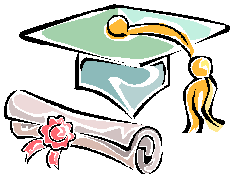 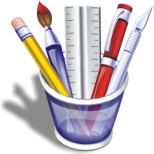 II. Результаты     педагогической деятельности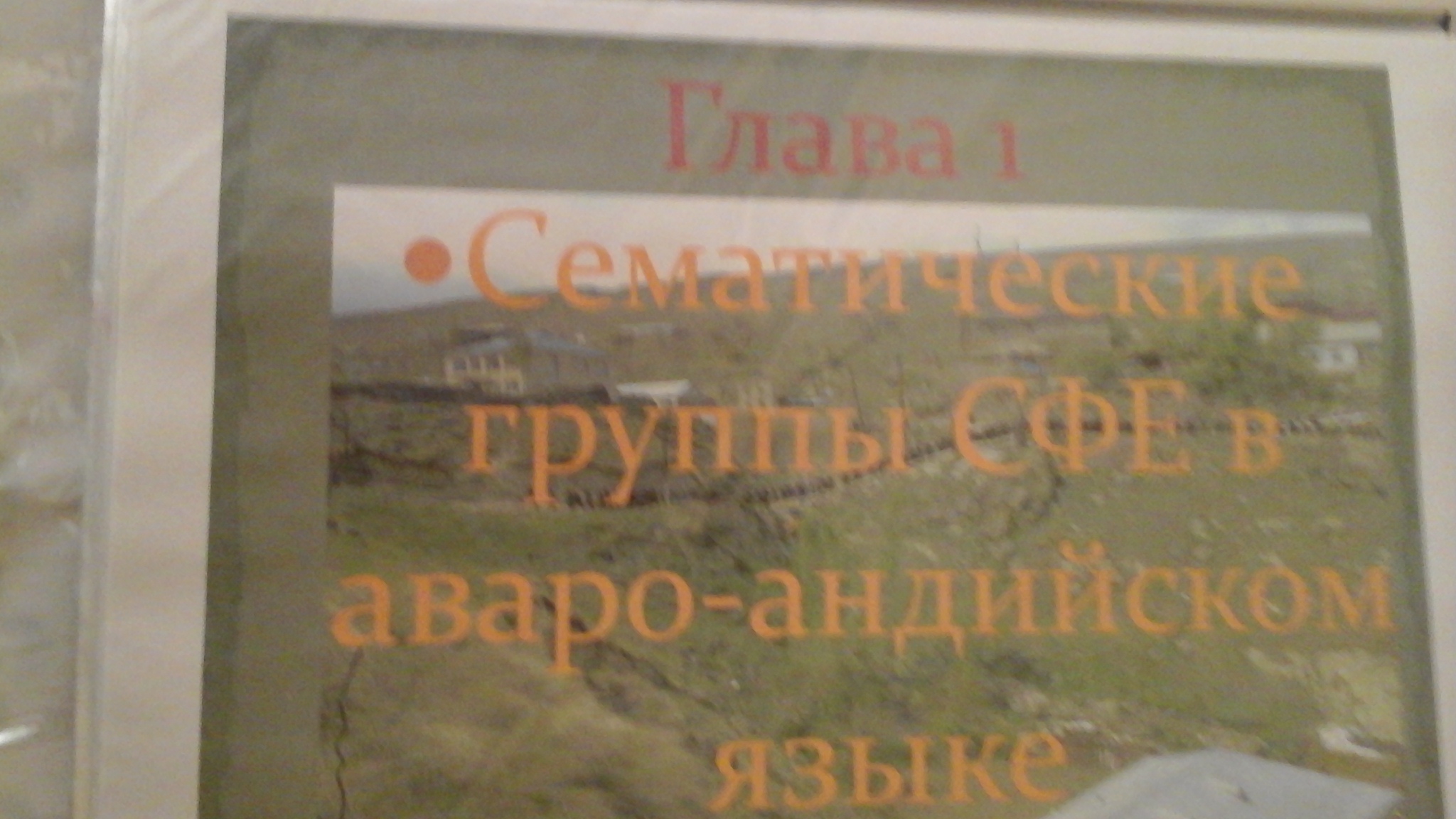 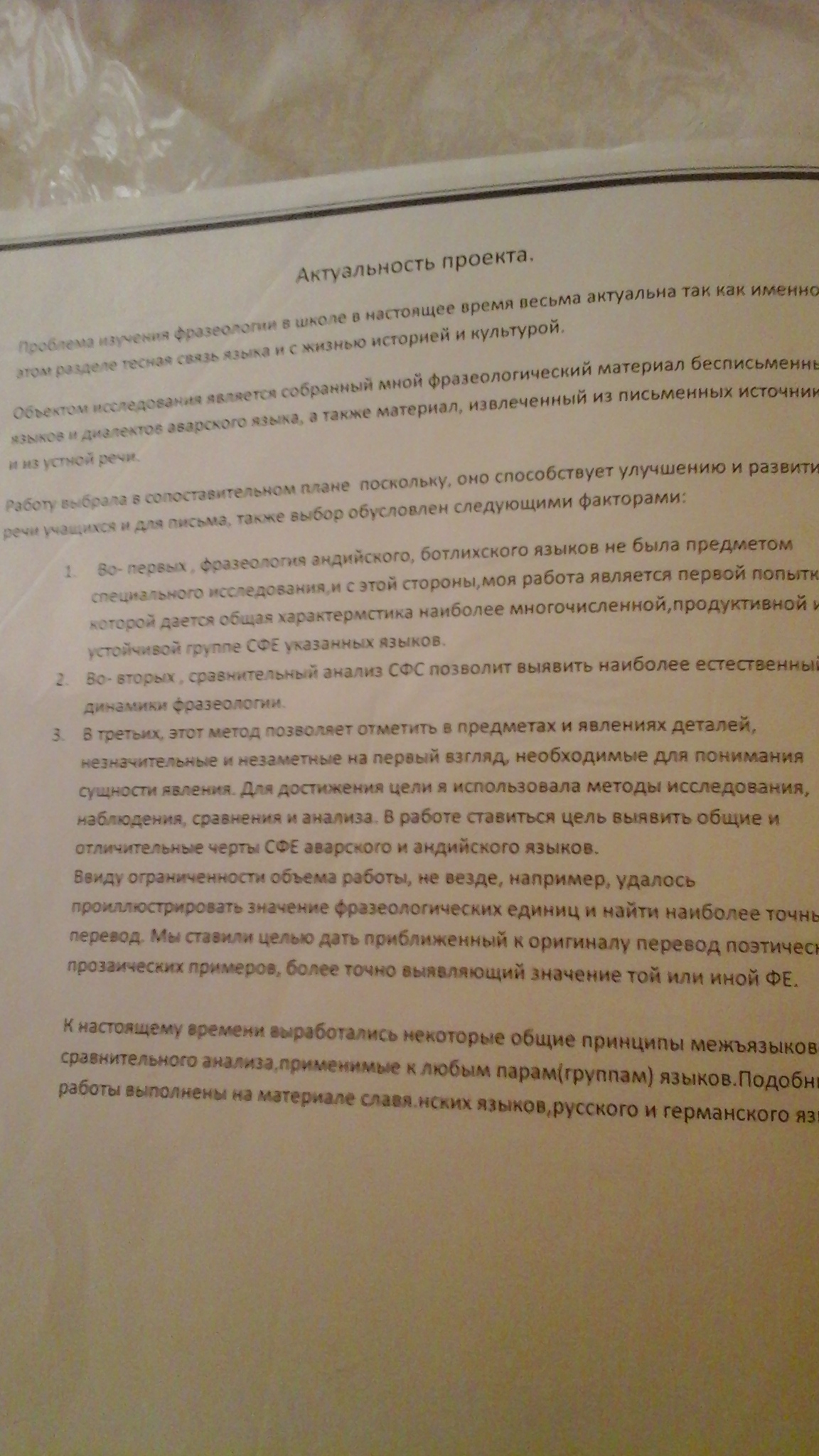 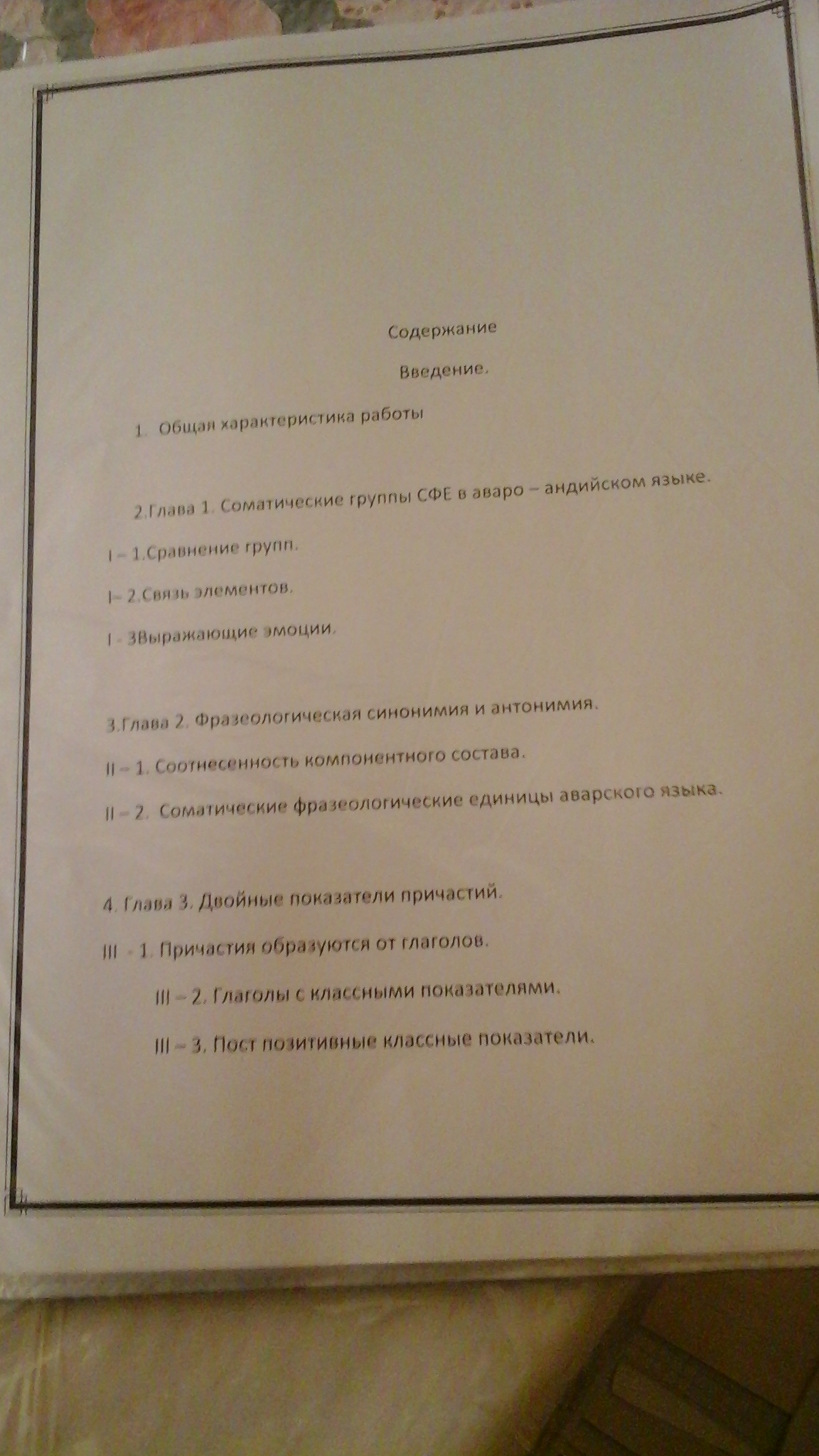 .Жемчужины мысли , мудрые изречения . Если ты выстрелишь в  прошлое из  пистолета , то будущее  выстрелит тебя из пушки.Пока человек молчит,  не узнаешь, крив он или нет.Ты знания и мудрость не равняй,Перед  мудрецом – ум и голову склонитьВ  конце жизненного пути  мы обнаружим ,что теряли именно то, что  изо всех сил  старались удержать.Пахать  воздух очень легко, но,  к сожалению бесполезно. Любить – это значить  пройти около ста лучших  и не оглянуться.	Обязанность без любви  делает человека – бесцеремонным,Справедливость  без любви - критиком, воспитание без любви – двуликим.Ум без любви делает человека – жестоким.Приветливость без любви лицемерие.Слепая любовь к порядку  придирчивым.Власть без любви -  насильником..Честь без  любви  высокомерным.Богатство без любви жадным .Вера без любви  фанатом.1. Результаты освоения учащихся  образовательных программ и  сформированности у них ключевых компетентностей по преподаваемому предметуОбученность по годам в целом 
по родному языку и литературе.2. Результаты подготовки и участия обучающихся в олимпиадах, конкурсах и т.д. различного уровняIII.Научно-методическая                          деятельностьЕдинственный путь, ведущий к знаниям - это                     деятельность... Исследовательская работа с учениками 10 11 кл.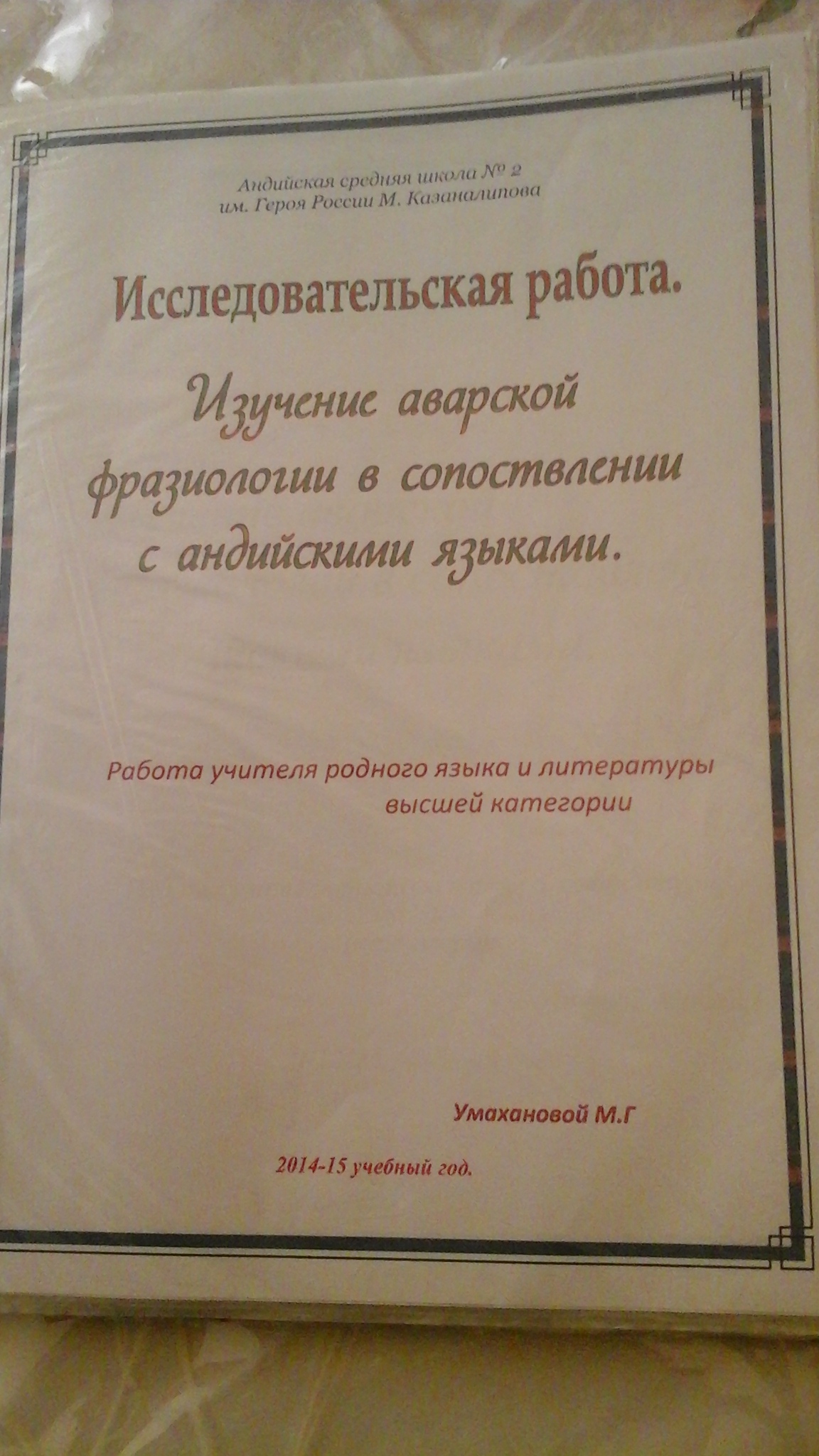  Выбор образовательной программы и комплекта учебно-методической литературыАвар ва Дагъистан адабият программаби. (5-11 класс). Махачкала       ООО «Издательство НИИ педагогики» 2007 год.Авар мац1алъул программа 5-11 классазе. Махачкала ООО            «Издательство НИИ педагогики» 2002 год.Пособие на CD «Авар мацIалъул ва адабияталъул мугIалимзабазе          творческиял хIалтIабазул мажмугI» , автор А.Гамзатов.,                                    Атлас человека-пособие для 5кл автор М ДавудгаджиевАвар адабияталъул дарсал А.Гь.Х1амзатов2001годИспользование в образовательном процессе современных образовательных технологий, в том числе и информационно-коммуникационныхВладение интерактивными методамиРабота в методическом объединении, сотрудничество с методическим центром, другими учреждениямиАналитическая деятельность методического объединения  учителей русского языка и литературы 1. Анализ работы методического объединения  в 2015 2016 году 2. Анализ итоговой аттестации  в форме ЕГЭ и ГИА в 11-х и 9-х классах 3. Анализ результатов административных контрольных работ 4. Анализ результатов участия в школьной, городской и областной олимпиаде по русскому языку и литературе 5. Анализ результатов взаимопроверки тетрадей 6. Анализ динамики успеваемости учащихся по русскому языку и литературе во всех классах 7. Формирование умения анализировать свою педагогическую деятельность 8. Подведение итогов предметной недели русского  языка Консультационная  и информационная деятельность   МО учителей  русского языка и литературы1. Консультации по вопросам составления календарно-тематического планирования2. Консультации по вопросу организации и проведения школьного этапа олимпиады 3. Консультации по вопросам нормативно - правового и учебно-методического  обеспечения преподавания русского языка и литературы 4. Консультации по вопросу организации современного урока 5. Обзор новинок методической литературы 6. Обзор публикаций в профессиональных журналах Выступления на различных уровнях. 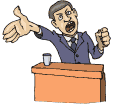                                      Кабинет родного языка и литературы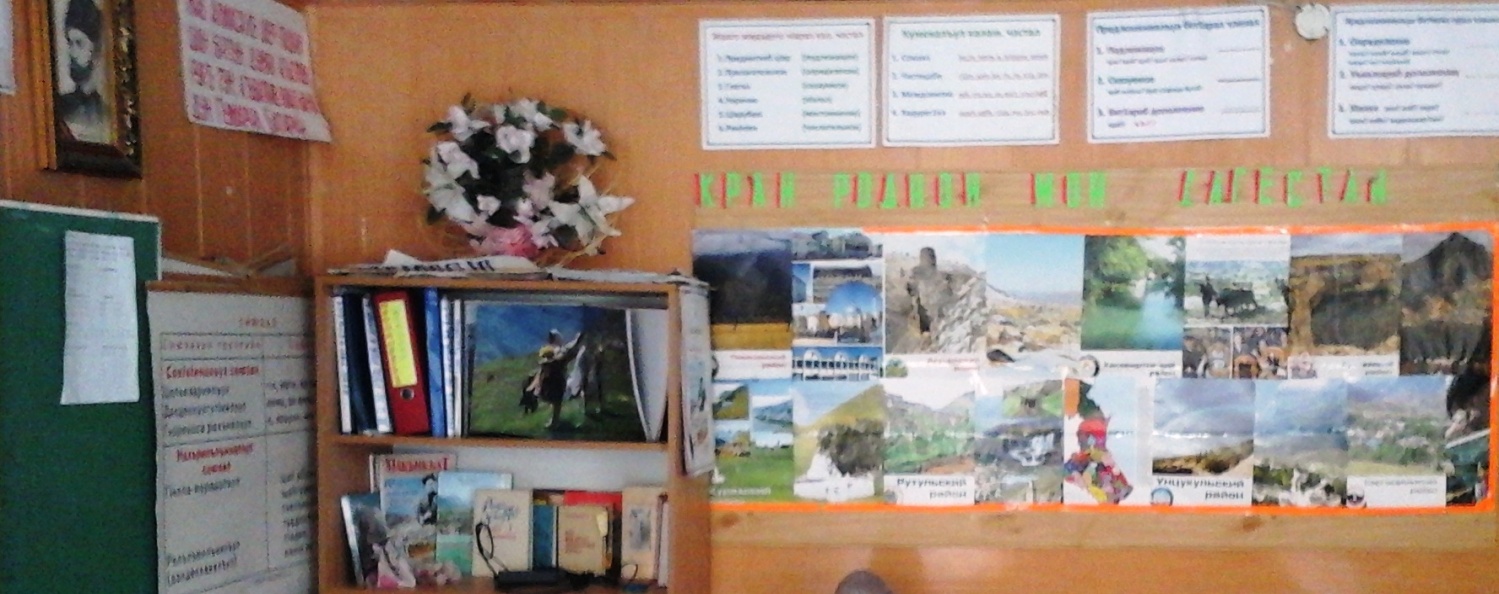 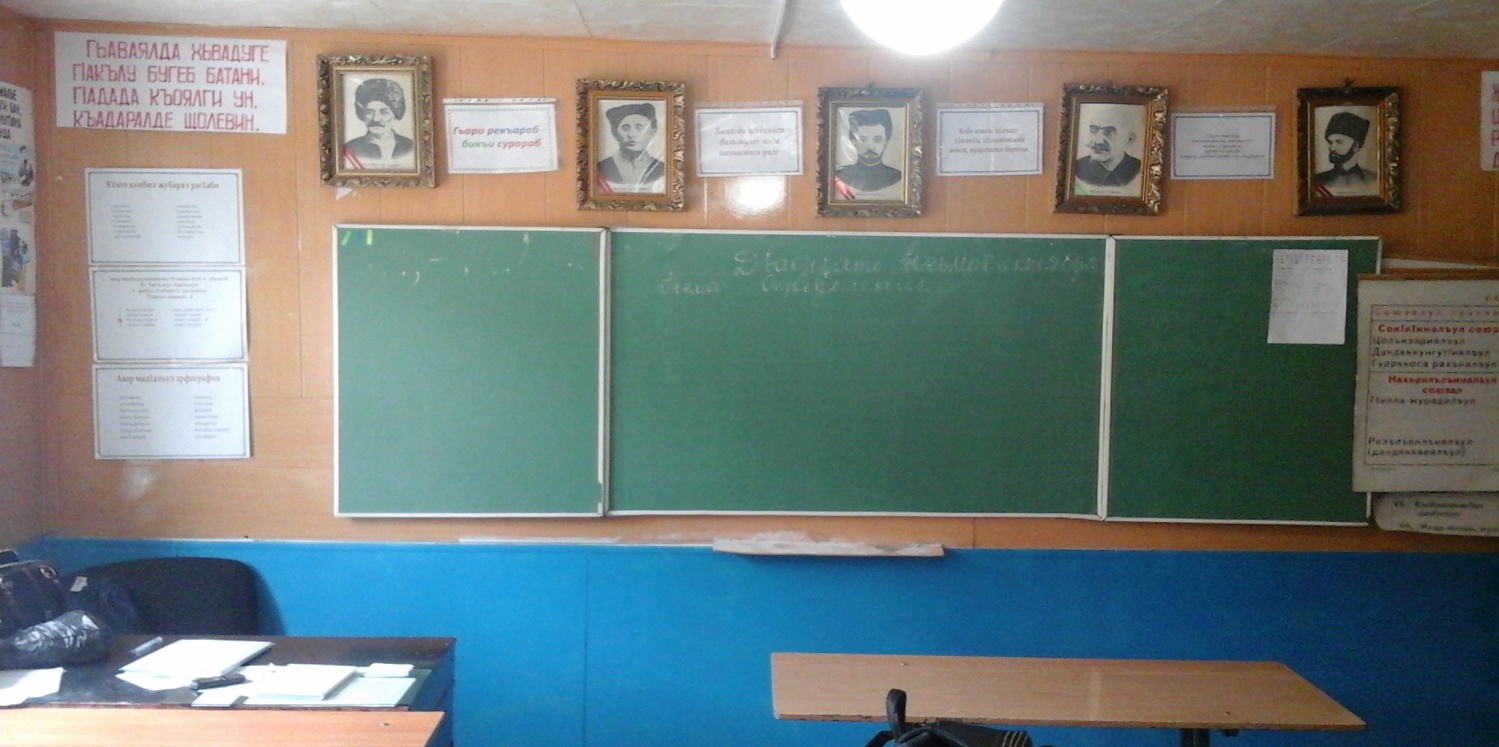 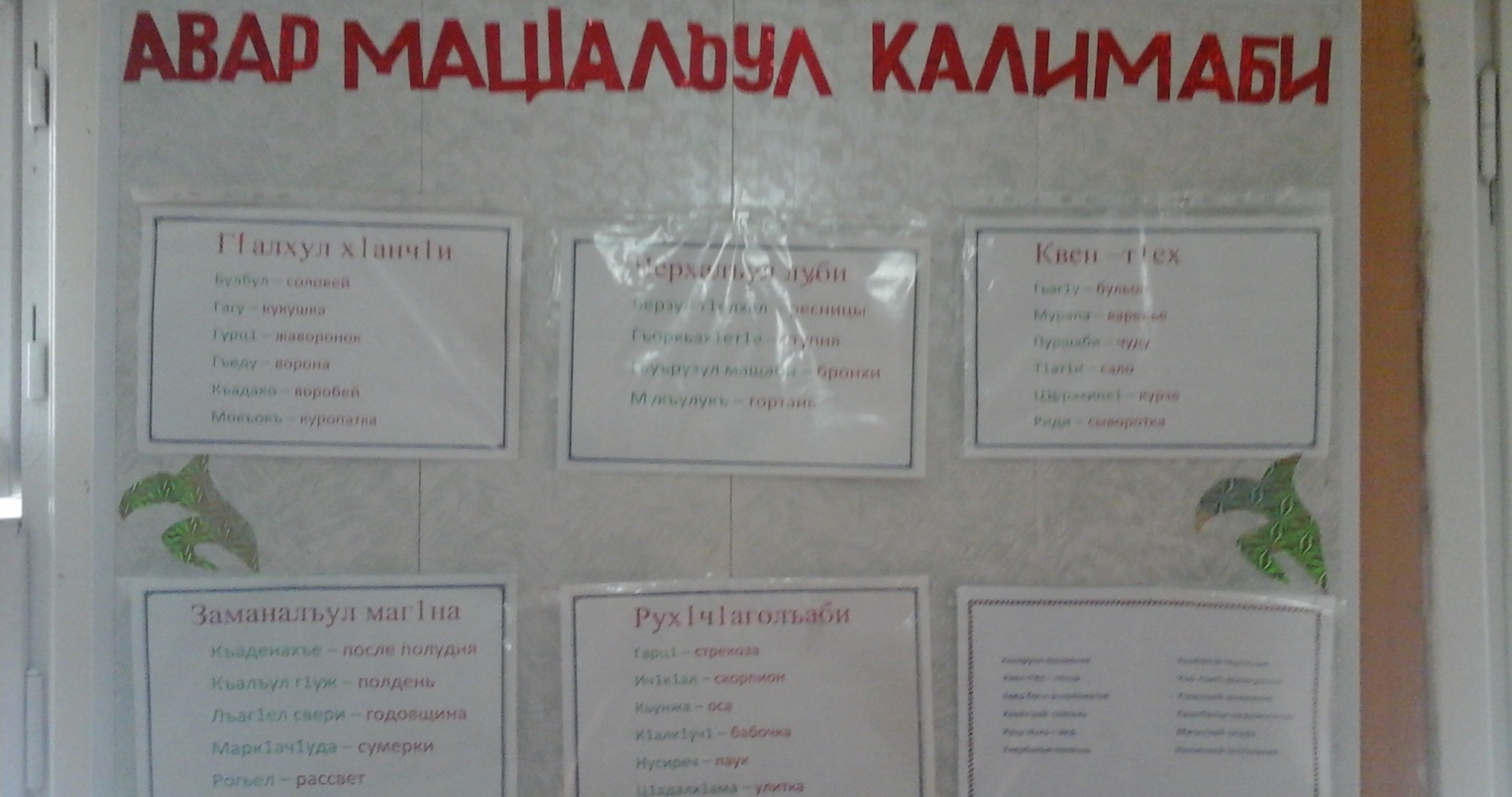 а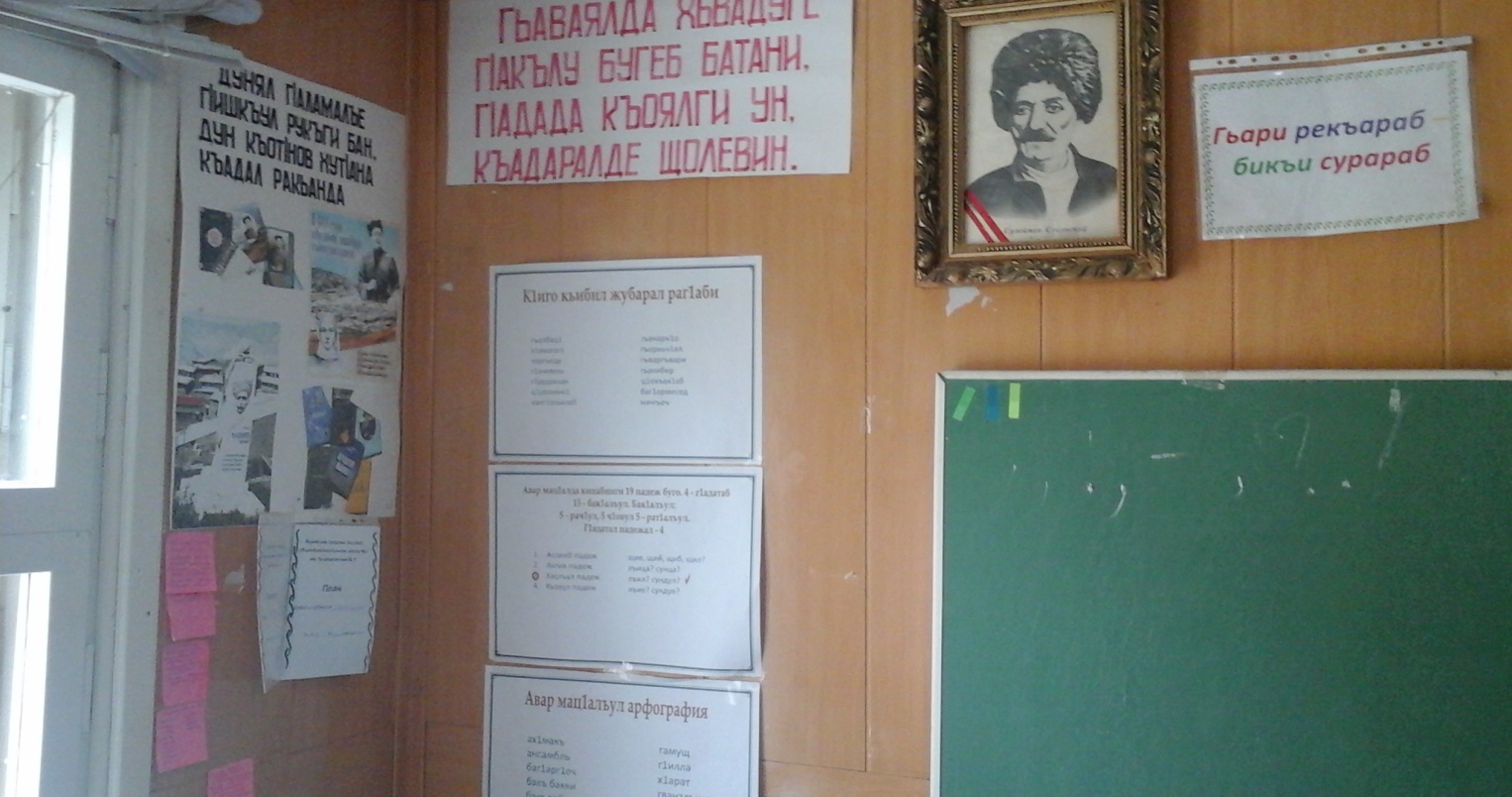  IV. Внеурочная деятельностьпо предмету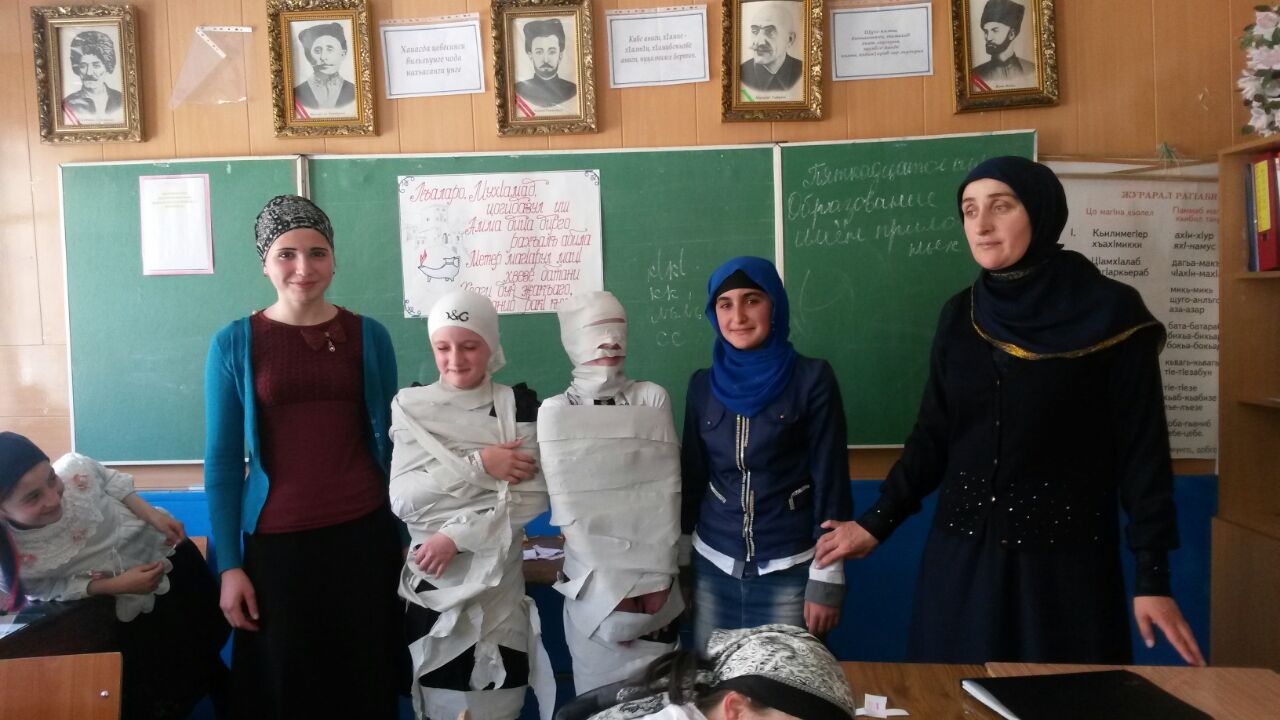 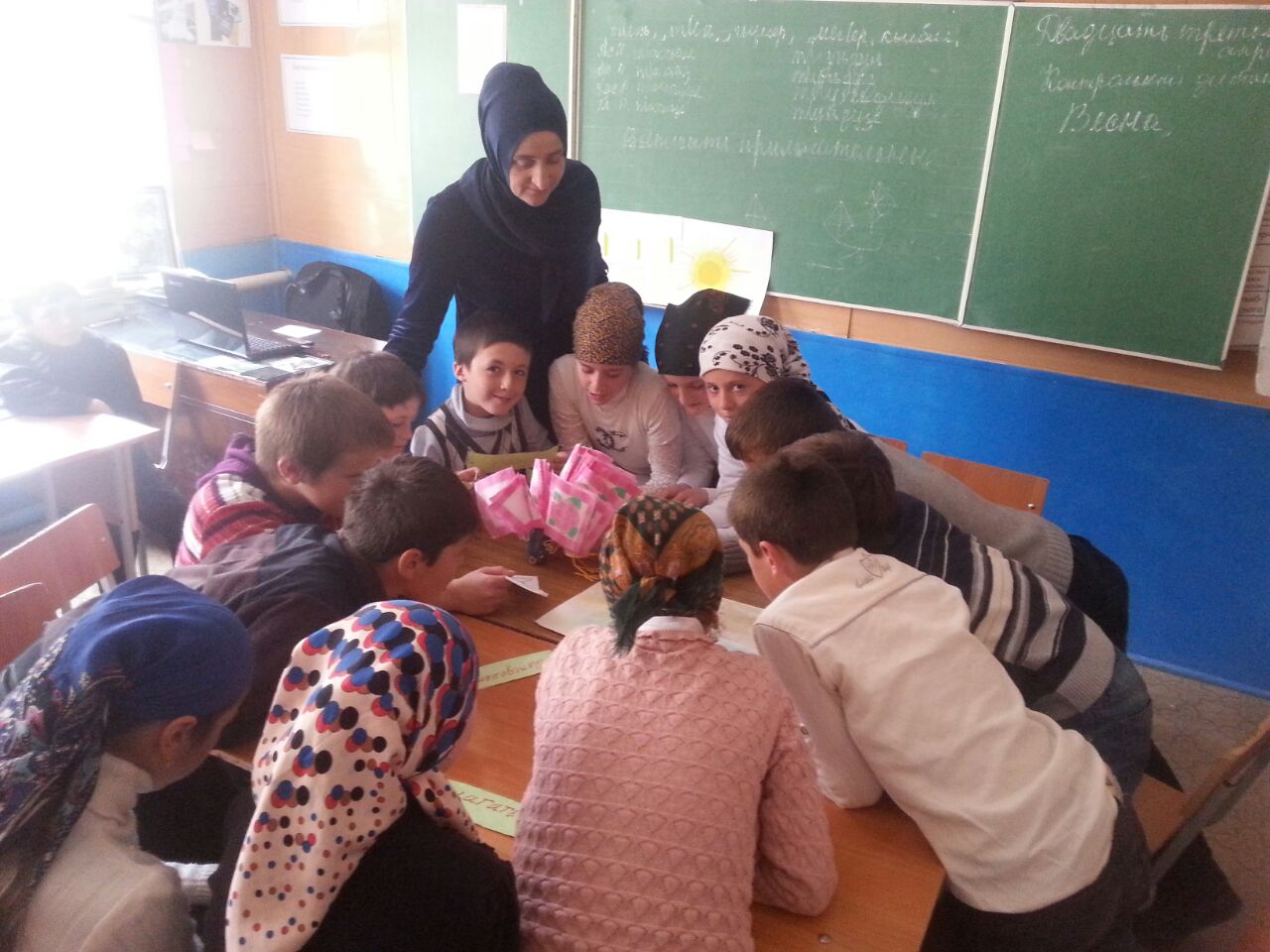 Разработка авторских программ, научно-методических материалов.Открытые уроки.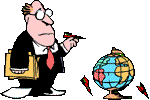           VI. Публикации, отзывыЕсли учитель имеет только любовь к делу, он будет хороший учитель. Если учитель имеет только любовь к ученику, как отец, мать, он будет лучше того учителя, который прочел все книги, но не имеет любви ни к делу, ни к ученикам.  Если учитель соединяет в себе любовь к делу и к ученикам, он - совершенный учитель. Л.Н. ТолстойПубликации, в том числе в Интернете.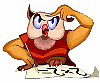                VII. Награды и поощрения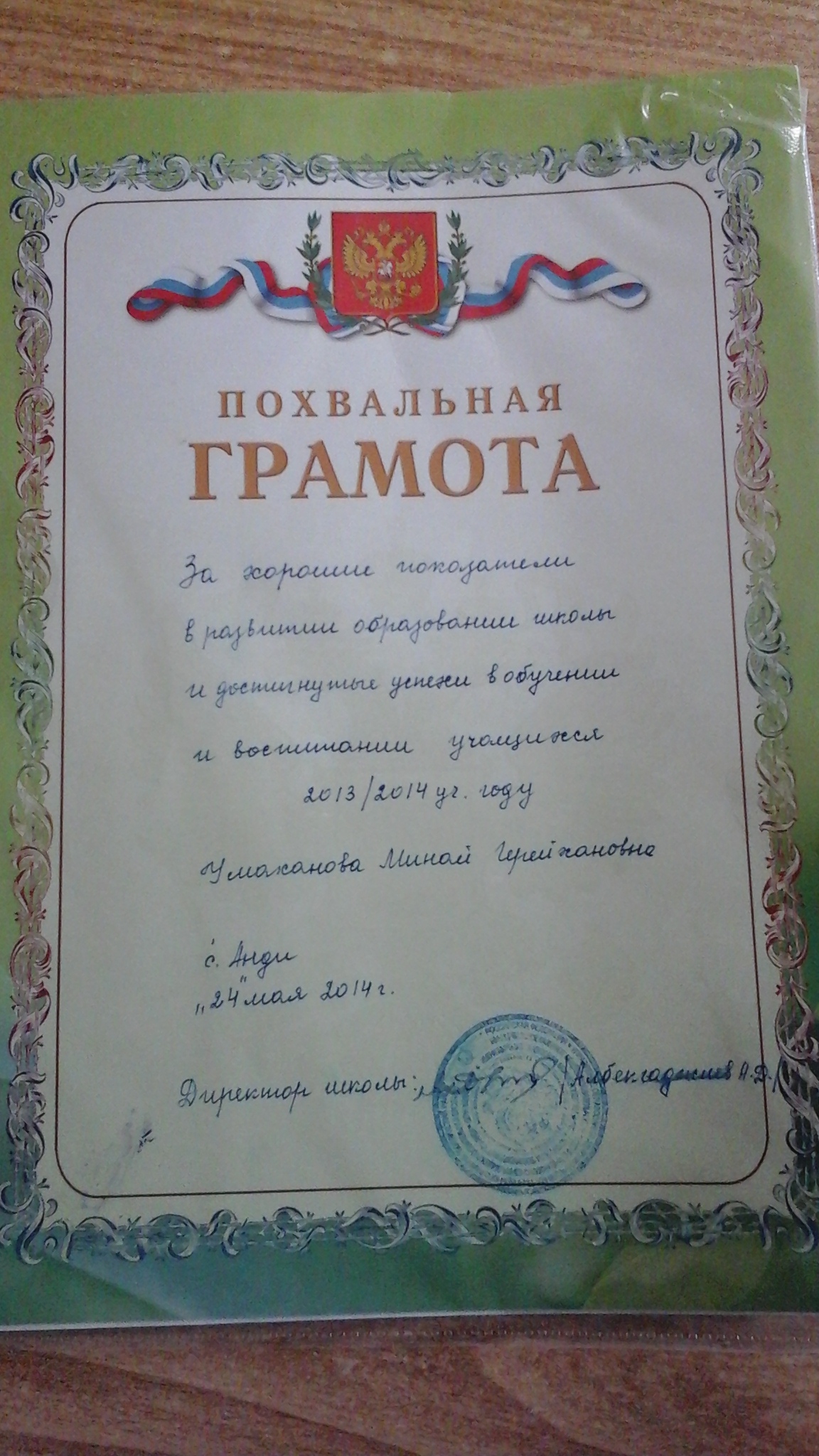 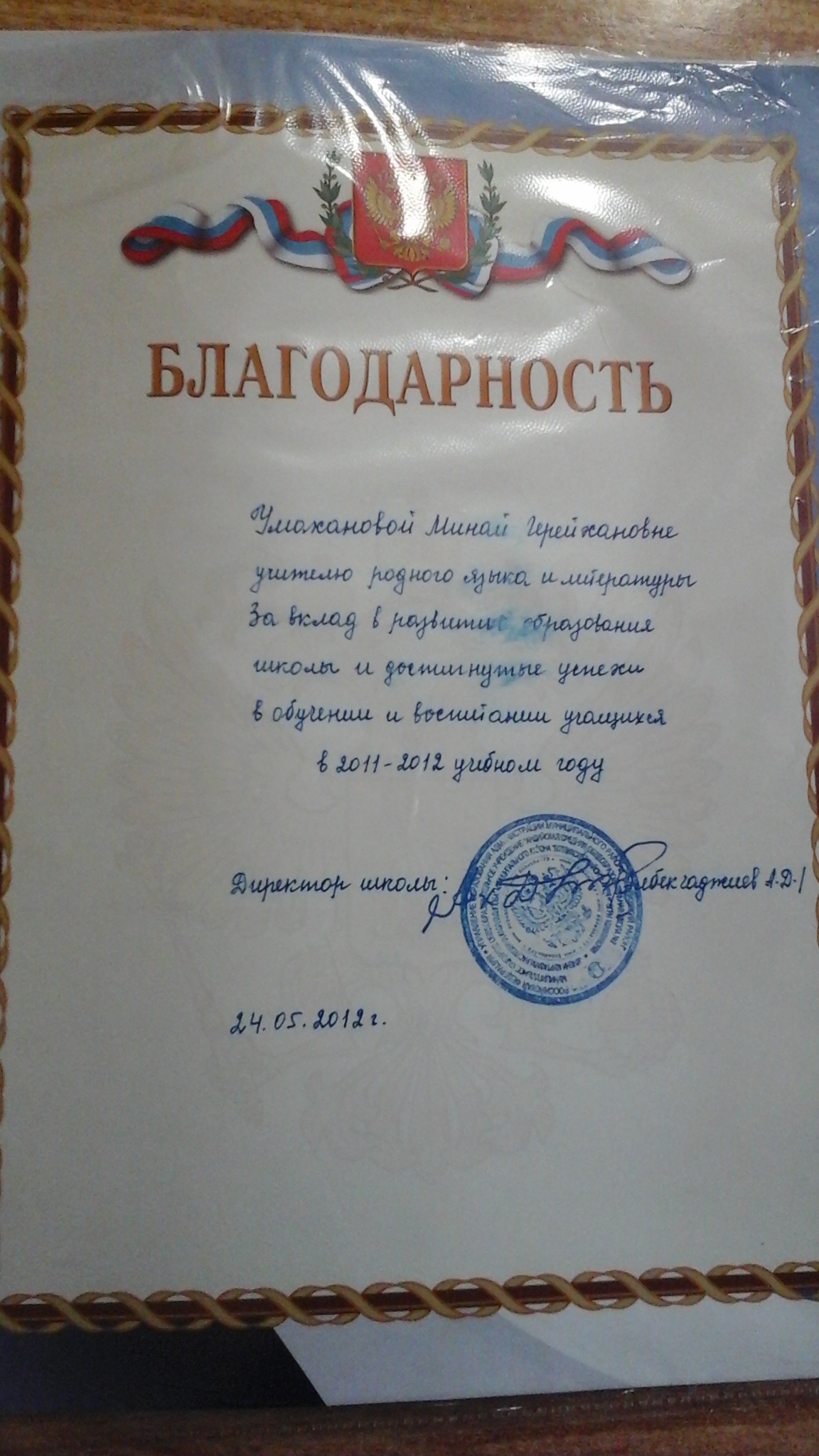 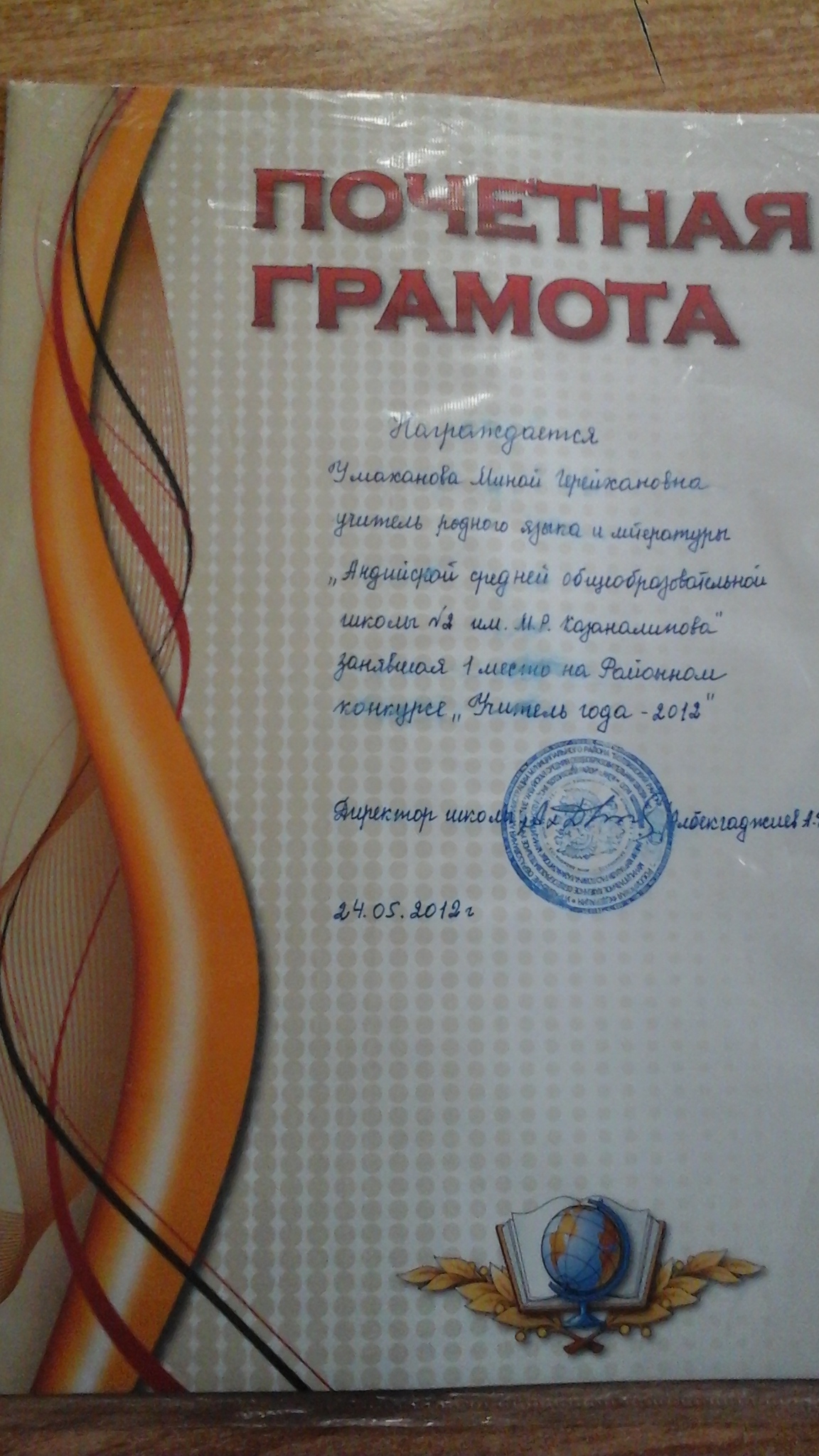 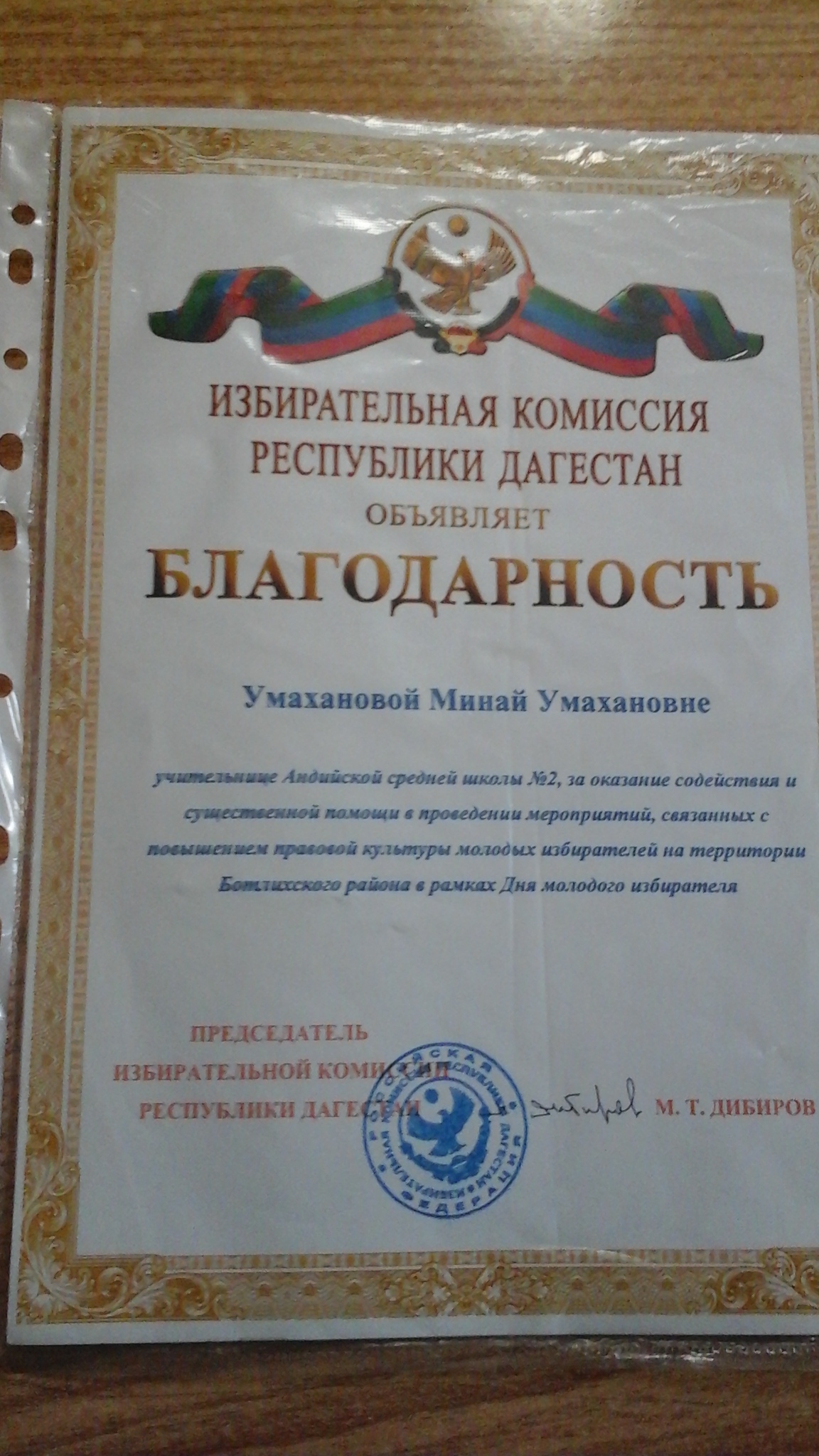                Авар мац!алъул дарсазда материал.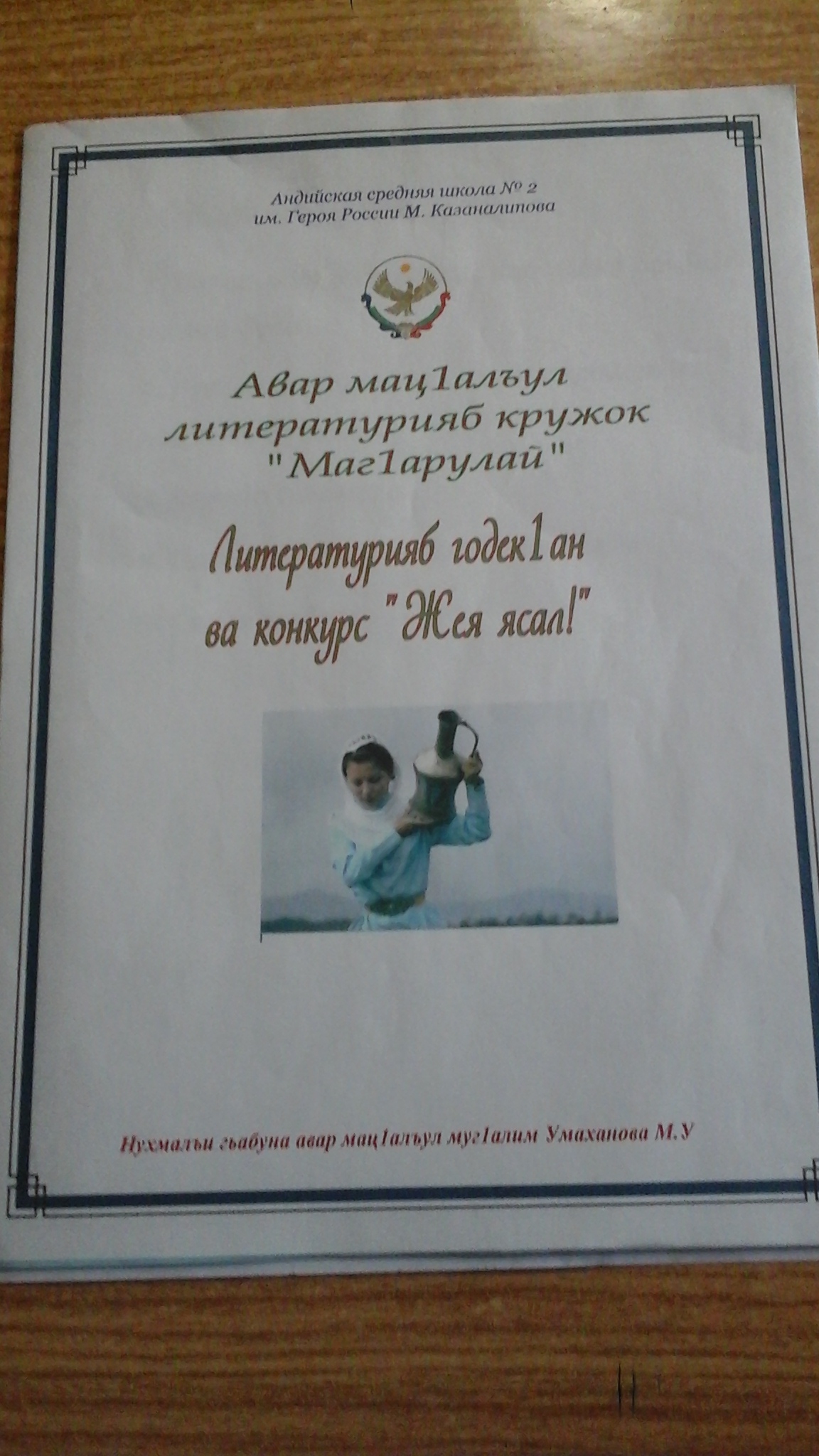 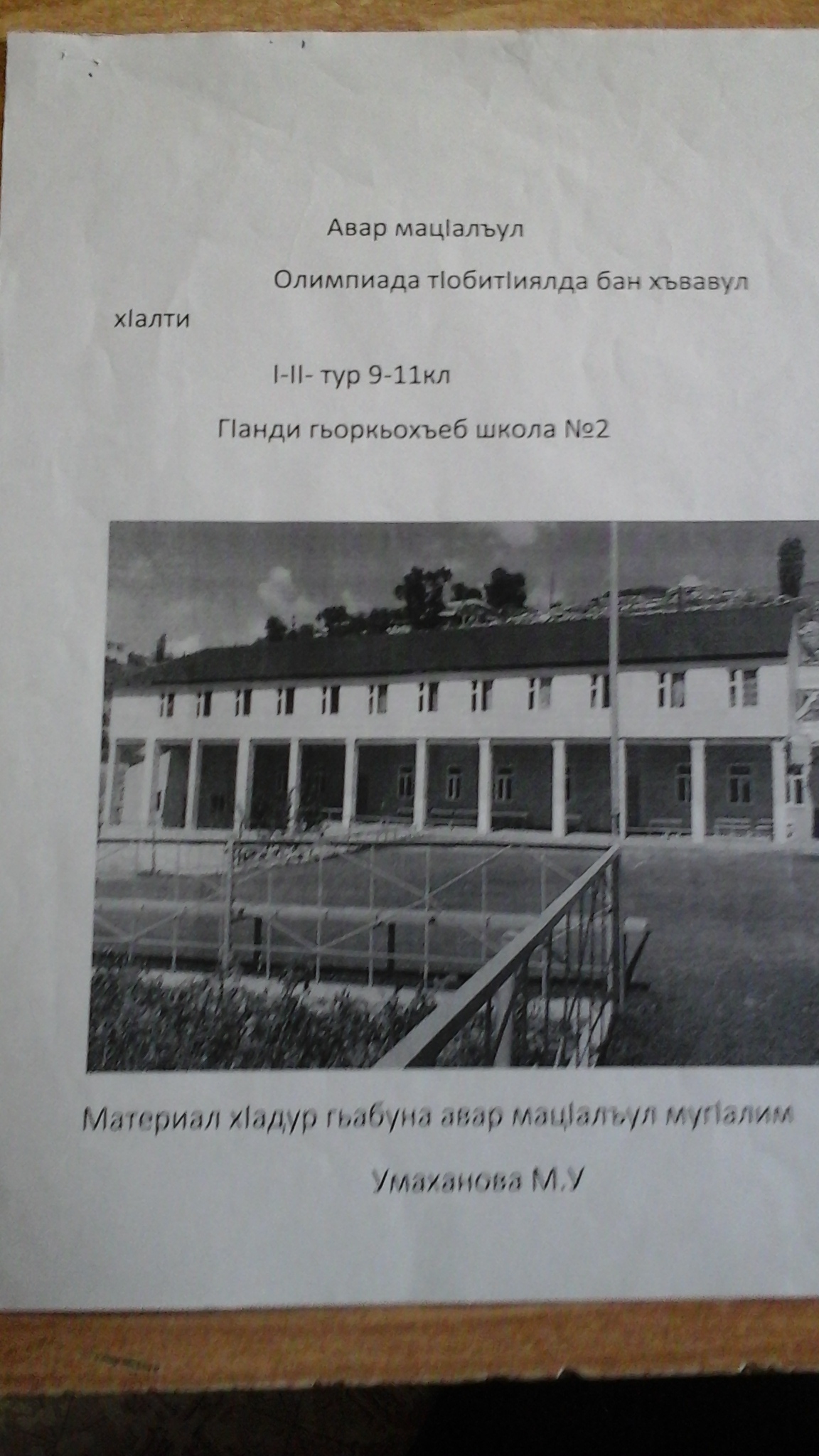 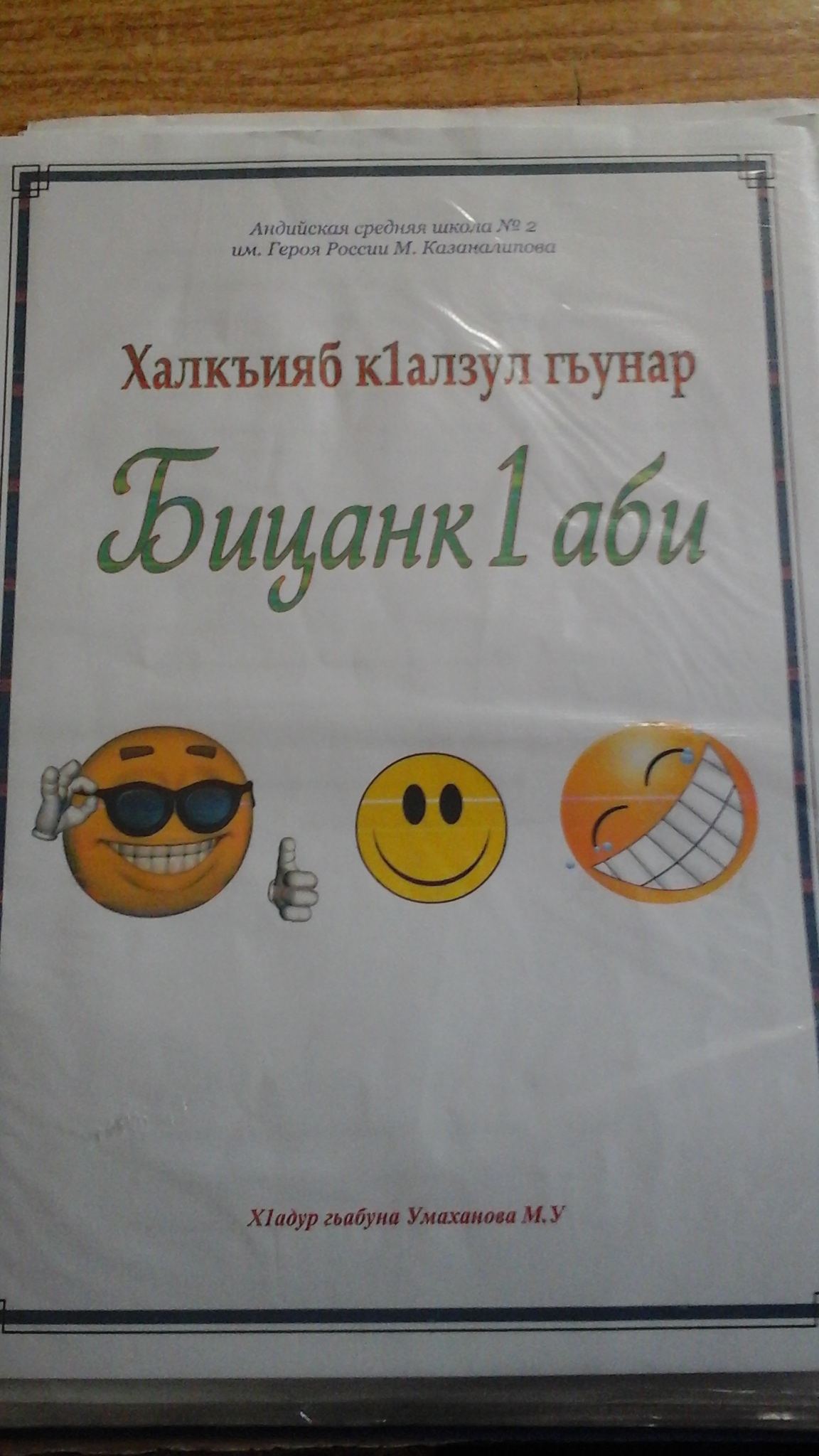                   Ч!агоял дарсал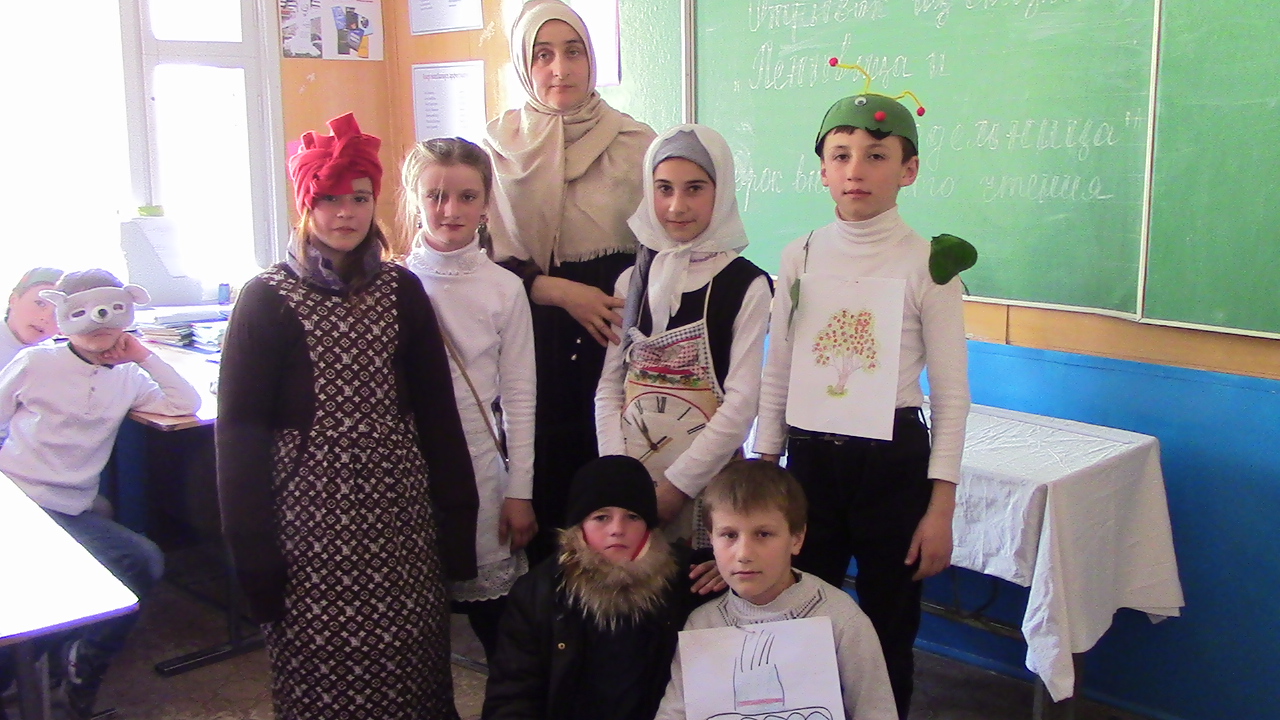 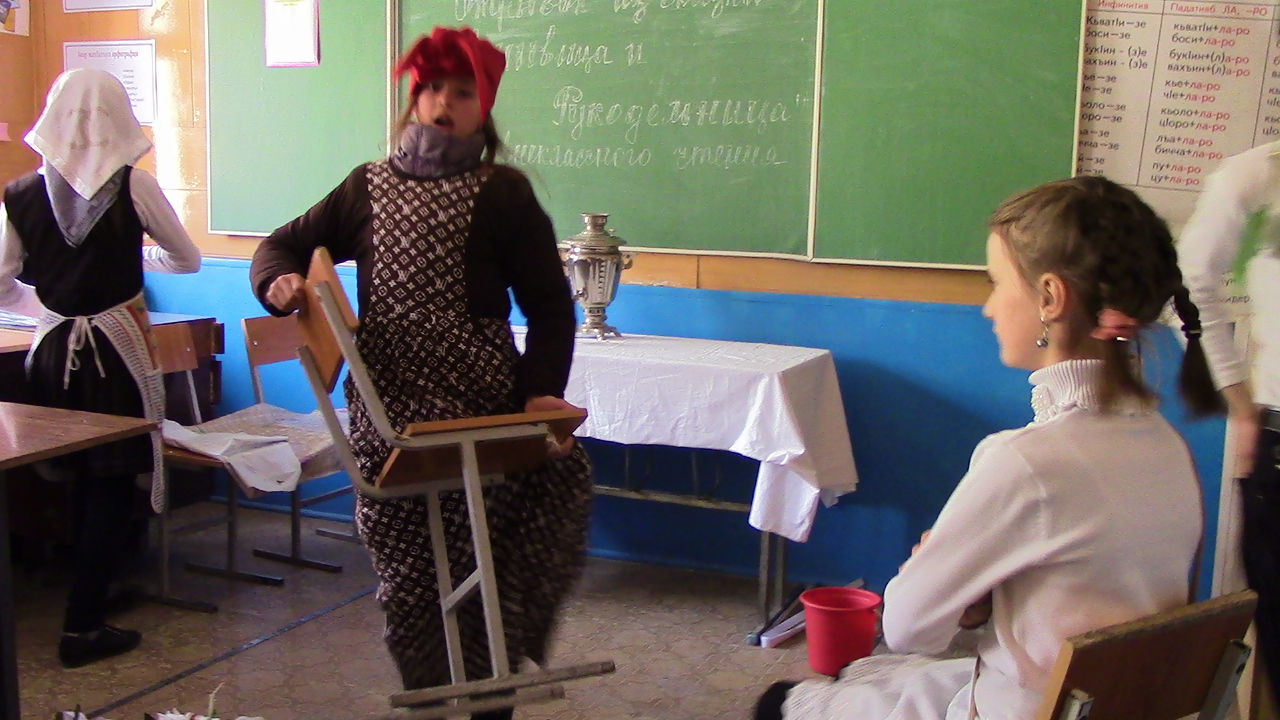 Расул Х1амзатовасул юбилеялда хурхун конференция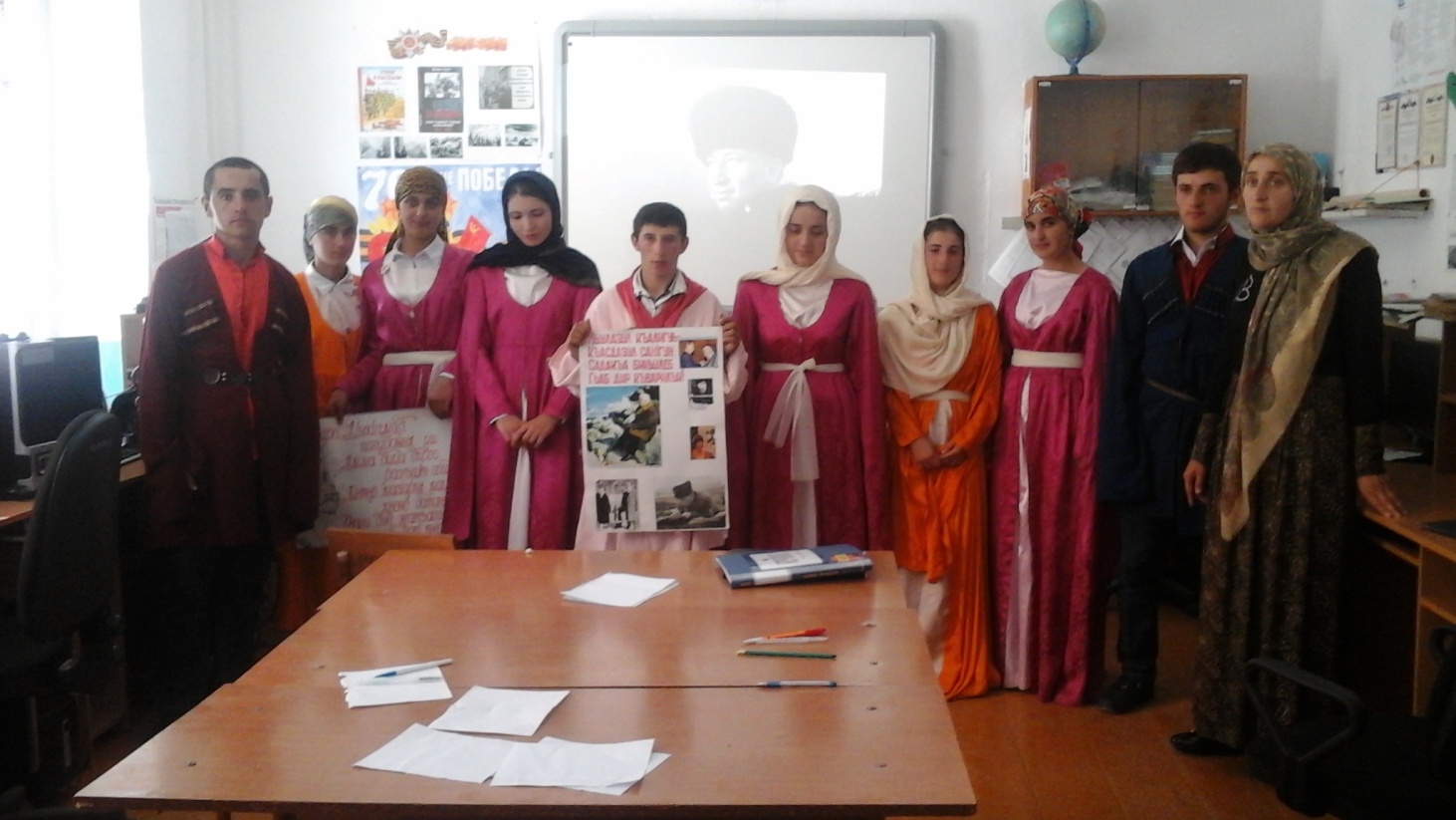 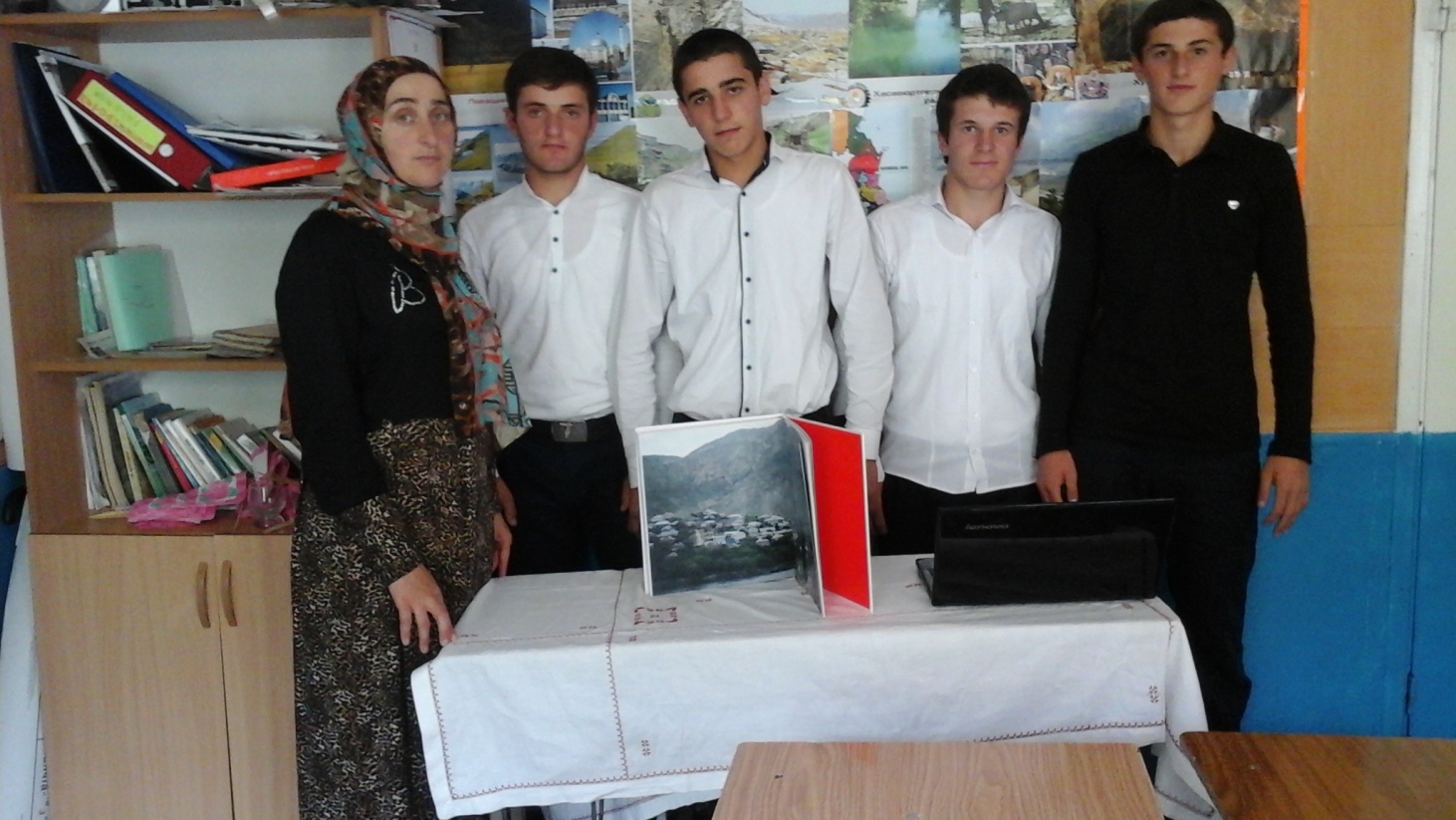 На  уроках русского языка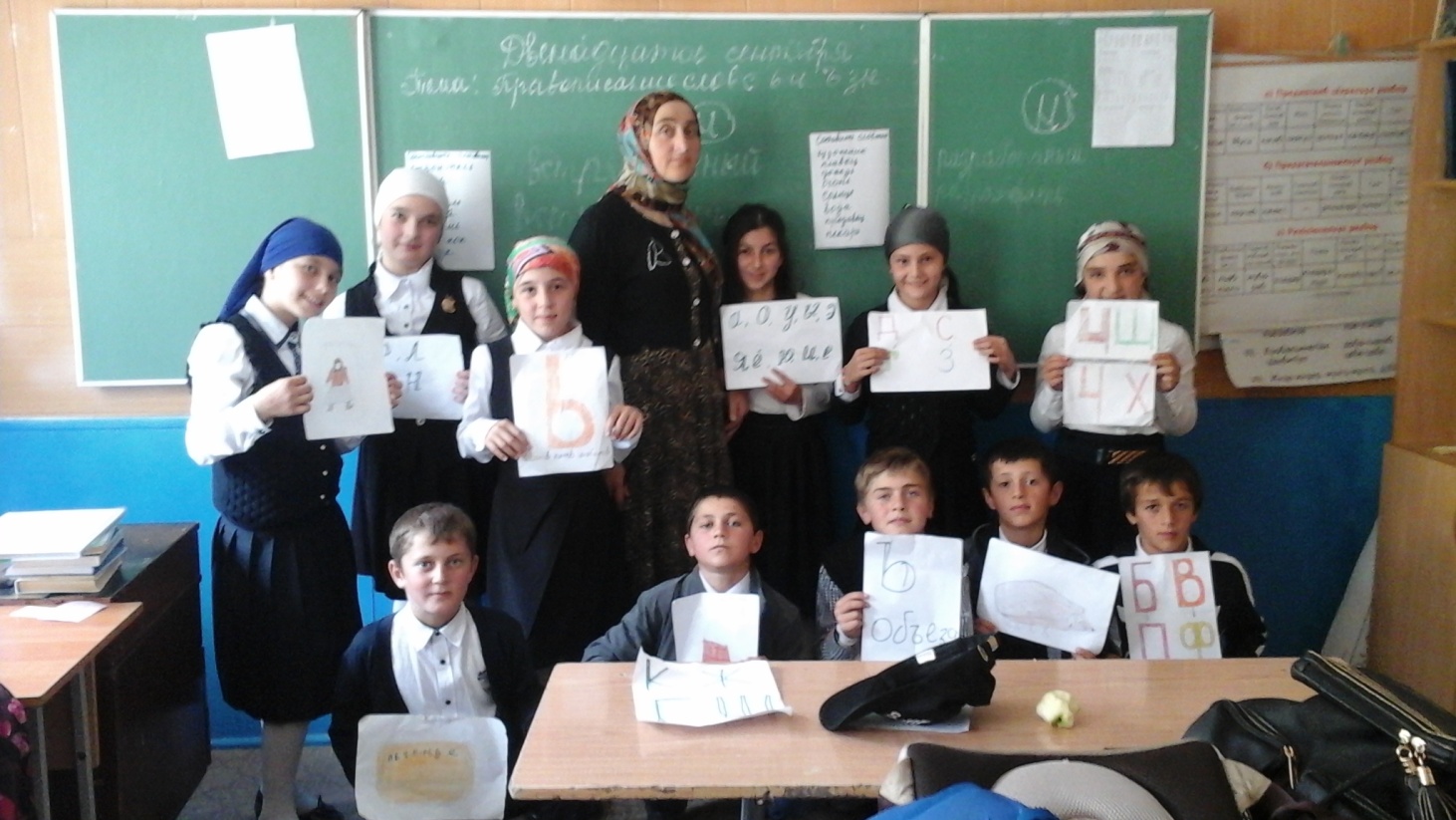 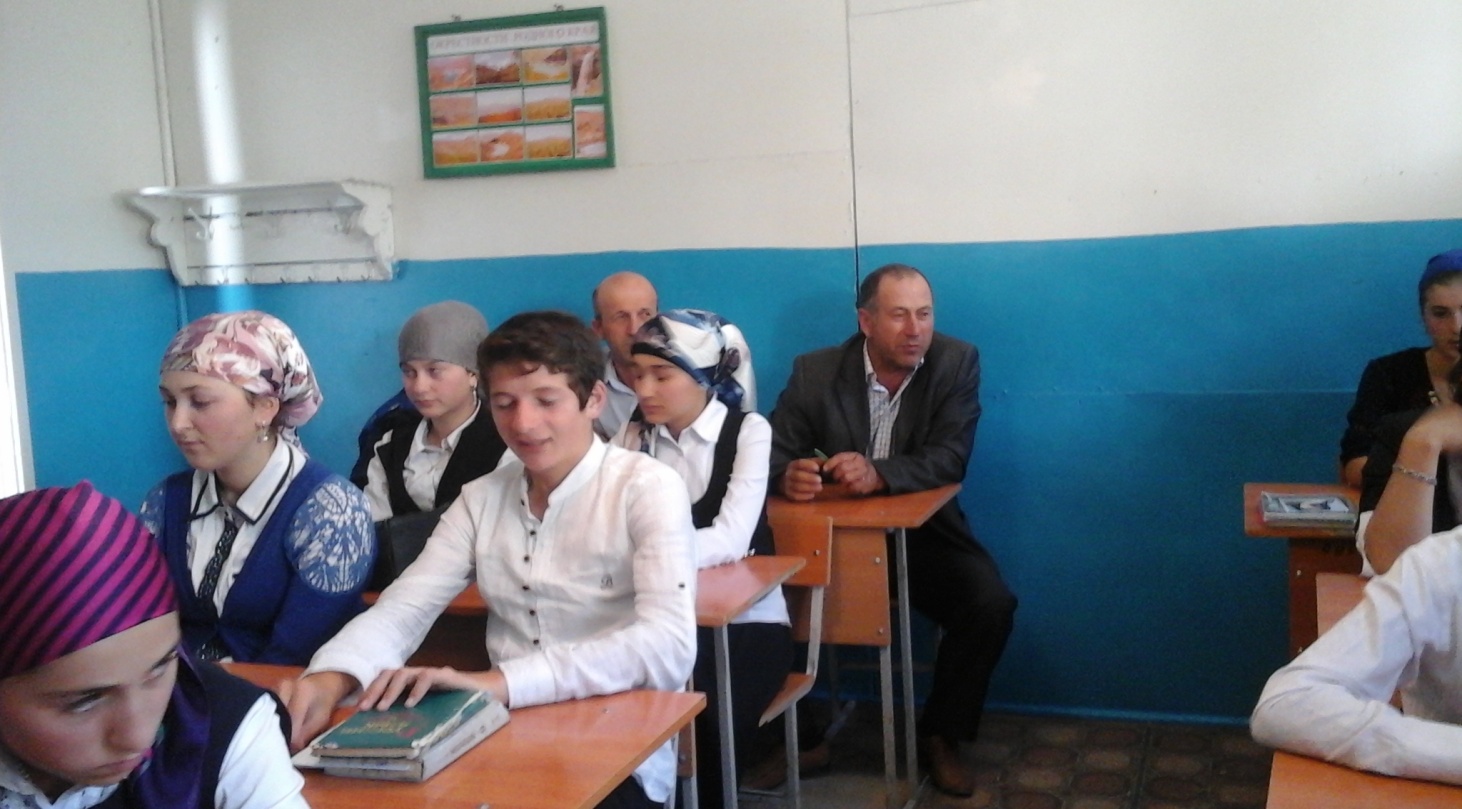 Гьоболлъухъ завуч вач1ана…." Авар адабият жакъасеб г1умруялда бухьинаби"=============================================Отзывы коллег посетивших урок:.     ___________________________________________________________________________                                    РезюмеДолжность  учитель родного языка и литературыФ.И.О.       Умаханова Минай ГерейхановнаДата рождения: 23.10.1974 г.           Место рождения: РД. Ботлихского район, с .Анди  
Гражданство: Российская Федерация                        Пол: Женский
Домашний телефон (с кодом): 89034991963    
Место работы: МОУ «Андийская СОШ№2»  
Семейное положение :Замужем 2 детей  Образование: Факультет дагестанской филологии ДГУ..Опыт работы:  1998-2017 гг. – учитель родного языка и литературы МОУ «Андийской СОШ№2»Дополнительная информация: Составила методический учебник поурочного планирования для 7 кл по аварскому языку под руководством Марзигат  Хангереевной.Входит в состав учителей ассоциации аварского языка.Интересы, писать сценарии к праздникам и составить карточки к урокам.предпочтения, хобби и т.д.: писать стихи и нумизматика.  Дата составления резюме «25» октября  2015 г.Личная подпись __У.Минай____________________Дата рождения23 10 1974Образование (ВУЗ, факультет, специальность, год окончания)Высшее ДГУ- факультет дагестанской филологии 2008Педагогический стаж 19  летДата поступления в МОУ «Андийскую  СШ »1998 годАттестация (категория, год присвоения) (высшая) категория, 2015 годРаботаю над проблемой«Лингвистические принципы словообразования »Персональная страницаЭлектронный  адрес  u.minay@mail.ruУчебный годУчебный годНазвание конкурсаКол-во участниковКласс20142014Проектно исследовательская работа учеников 510  1120152015Конкурс сочинений «О саде».2520142014Конкурс сочинений « О матери»Конкурс сочинений « О матери»Конкурс сочинений « О матери»2015Конкурс на лучший реферат по творчеству Махмуда из Кахабросу и Р .ГамзатоваКонкурс на лучший реферат по творчеству Махмуда из Кахабросу и Р .ГамзатоваКонкурс на лучший реферат по творчеству Махмуда из Кахабросу и Р .ГамзатоваКонкурс на лучший реферат по творчеству Махмуда из Кахабросу и Р .ГамзатоваНаименование технологииУровень использованияУровень использованияНаименование технологиина уровне отдельных элементовсистемное использование(в течение нескольких лет)6. Технология использования в обучении игровых методов: ролевых, деловых и других видов обучающих игрРазработаны урок-КВН, урок-игра, урок-соревнование7.Здоровьесберегающие технологииСистемное использование на всех уроках8.Информационно-коммуникационные технологии Преподавание  родного языка и литературы с использованием мультимедиа9. Тестовые технологииРазработаны тесты по всем курсам родного языка и литературыВладение методикой организации групповой формы работы на урокеЭтапы урока, на которых используются групповые формы работыЧастота использования групповых форм работы уч-ся на уроке +изучение нового материала, закрепление, контроль знаний2-3 раза с классом в течение четверти№Дата Место выступленияТема 1.2013Выступление на заседании ШМО «Игровые технологии на уроках родного языка и литературы как средство творческой активности учащихся»2.2013Выступление на заседании ШМО «Игровые технологии на уроках родного языка и литературы»3.2014Выступление на заседании ШМО «Нетрадиционные уроки родного языка»4.2012На педагогическом совете школы«Роль препод род яз в сельских школах»5.6.7. 2015   2017   2018Выступление на заседании ШМО учителей русского языка и литературыВыступление на первом Республиканском слете учителей ассоциации аварского языка.Выступление на фестивале аварского языка.«Межпредметная связь на уроках русского и родного языка»«По стопам предков»«Роль аварского языка в быту»№Дата Название Класс 1.2. 3.4.2010201520152017.Разработка  дидактического материала на уроках родного языка и литературы.Вспомогательный дидактический материал.Таблицы к каждой группе класса «Ц1алулеб къаг1ида ва норма ч1езаби»Методика «Авар адабияталъул дарсал» 5-8 5-111-116-9№Дата ЦельТема 1.2013Распространение педагогического опыта«Рик1к1еналъул разрядал»2.20.10.2014Распространение педагогического опыта «И.Г1алих1ажиясул асаразулъ зах1маталъул тема» 10 класс3.27.10.2014Распространение педагогического опыта «Авар адабияталъул г1адатияб гуреб дарс» по творчеству Р Гамзатова№Где опубликованоТема публикацииДата 1.Тесты по родному языку и литературе20142.Реферат «Хъ.Мах1муд- творческияб нух»20143.Доклад «Игровые технологии на уроках родного языка и литературы как средство творческой активности учащихся»20144.План открытого урока на тему «И.Г1алих1ажиясул асаразулъ зах1маталъул тема»20145.План открытого урока на тему «Гьудуллъи лъилгун кквелеб?» по произведению Г.Цадасы20146.План открытого урока на тему «Авар адабияталъул г1адатияб гуреб дарс» по творчеству Г.Цадасы20147.План открытого урока на тему «Жубараб предложение»20148.20149.Экзаменационные билеты 9 класса по родному языку и литературе201410..2013-1511.2013-1512.План открытого урока «Составияб сказуемое»2013-1513.2013-1514.2013-1515. 16.Тематическое планирование по языку. 5, 6, 7, 8, 9, 10, 11 класс201417.Тематическое планирование по литературе. 5, 6, 7, 8, 9, 10, 11 класс201418.Презентация проведения недели родного языка и литературы201419.20.Тематические планы русского языка и литературы в 5 классе2014-1521.Экзаменационные билеты 9 класса по родному языку и литературе22.Тесты по родному языку и литературе23.План открытого урока на тему «Бит1араб калам»24.План открытого урока по произведению М.Сулиманова «Васигат»